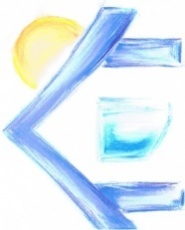 Jeziorany, dnia 11.10.2017 r.
ZAPROSZENIE DO ZŁOŻENIA OFERTYZamawiający – Dom Pomocy Społecznej , ul.Kajki 49; 11-320 Jeziorany zaprasza do złożenia oferty na:  dostawę 3 szt. wanien dla osób niepełnosprawnych z siedziskiem, okrągłych (narożnych) z atestem PZH.Informacje niezbędne do przygotowania i złożenia oferty:opis przedmiotu zamówienia: 	- wymiary:  długość do 1000, szer. do 950, wys. do 950 mm,	- drzwi otwierane na zewnątrz na prawa stronę, z  systemem zamykania ze stali nierdzewnej,  	- kolor – biały,	- materiał: tworzywo poliestrowe,	- odprowadzenie kanalizacji prawostronne.termin wykonania zamówienia:   do 10.11.2017 r. warunki udziału w postępowaniu oraz opis sposobu dokonywania oceny spełniania tych warunków:   zamawiający nie wymaga szczególnych warunkówwykaz oświadczeń lub dokumentów, jakie mają dostarczyć wykonawcy w celu potwierdzenia spełniania warunków udziału w postępowaniu:    złożenie wypełnionej ofertyinformacje o sposobie porozumiewania się zamawiającego z wykonawcami oraz przekazywania oświadczeń lub dokumentów, a także wskazanie osób uprawnionych do porozumiewania się z wykonawcami: w dni robocze 7.00-15.00 , tel. 89 7181365,89 7181664, Sylwester Kowalski, e-amil dpsjeziorany@o2.plwymagania dotyczące wadium, jeżeli zamawiający żąda wniesienia wadium: nie wymaganetermin związania ofertą:   30 dni opis sposobu przygotowywania ofert:  w złączniku wzór ofertymiejsce oraz termin składania i otwarcia ofert: 18.10.2017 r. godz. 10.00 pokój Kadr Bud Administracji  DPS Jeziorany , listownie  lub e-amil dpsjeziorany@o2.plopis sposobu obliczenia ceny: cenę należy podać jednostkowa brutto i wartość całego zamówienia brutto z dostawą do zamawiającego – jak we wzorze ofertyopis kryteriów, którymi zamawiający będzie się kierował przy wyborze oferty, wraz z podaniem znaczenia tych kryteriów i sposobu oceny ofert: cena 100%informacje o formalnościach, jakie powinny zostać dopełnione po wyborze oferty w celu zawarcia umowy w sprawie zamówienia publicznego:  nie dotyczywymagania dotyczące zabezpieczenia należytego wykonania umowy, jeżeli Zamawiający żąda wniesienia zabezpieczenia:  nie dotyczyistotne dla stron postanowienia, które zostaną wprowadzone do treści zawieranej umowy w sprawie zamówienia publicznego, ogólne warunki umowy albo wzór umowy, jeżeli zamawiający wymaga od wykonawcy, aby zawarł z nim umowę w sprawie zamówienia publicznego na takich warunkach:   projekt umowy w załącznikuPostępowanie o udzielenie zamówienia bez stosowania ustawy Prawo zam. publicznych, o której mowa w art. 4 pkt 8 ustawy Uwaga!!: zamawiający ze względu na posiadane środki finansowe dopuszcza możliwość                       częściowego   realizowania  przedmiotu zamówienia. Sporządził:S.Kowalski…………………………………………OFERTA  na dostawę 3 wanienData …………………………….Do ………………………………………………………………………………………………………………………………………………………………………………………………………………………………………………….(nazwa i adres zamawiającego)Ofertę  składa:Nazwa wykonawcy (wykonawców) ………………………………………………............………………………………………………………………………………………………...(adres)My niżej podpisani oferujemy zrealizować (zamówienie publiczne) umowę, zgodnie z warunkami ogłoszenia   za ogólną  cenę ofertową: 1 szt. = ………………… zł. brutto x szt. 3 = ………………………… zł brutto słownie: …………………………………………………………………………………………………………………………….Termin związania ofertą wynosi 30 dni od daty otwarcia ofert, Oświadczamy, że zapoznaliśmy się z otrzymanymi dokumentami  i w pełni je akceptujemy.Nazwisko i imię: …………………………………………………………………………..Upoważniony do podpisania niniejszej oferty przetargowej w imieniu:………………………………………………………………………………………………………………………………Miejscowość i data: ………………………………………Pieczęć WykonawcyNiniejsza oferta przetargowa obejmuje następujące załączniki:1. …………………………………………………..2. ………………………………………………….3. ……………………………………………......                                                                                                                 (potwierdzone podpisami wykonawcy)